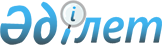 Еуразиялық экономикалық комиссия жұмысының регламентіне № 1 қосымшаның 63-тармағына өзгеріс енгізу туралыЖоғары Еуразиялық экономикалық Кеңестің 2022 жылғы 9 желтоқсандағы № 18 шешімі.
      Жоғары Еуразиялық экономикалық кеңес шешті:
      1. Жоғары Еуразиялық экономикалық кеңестің 2014 жылғы 23 желтоқсандағы № 98 шешімімен бекітілген Еуразиялық экономикалық комиссия жұмысының регламентіне № 1 қосымшаның 63-тармағындағы "(жыл сайынғы негізде)" деген сөздер алып тасталсын.
      2. Осы Шешім ресми жарияланған күнінен бастап күшіне енеді. Жоғары Еуразиялық экономикалық кеңес мүшелері:
					© 2012. Қазақстан Республикасы Әділет министрлігінің «Қазақстан Республикасының Заңнама және құқықтық ақпарат институты» ШЖҚ РМК
				
Армения Республикасынан
Беларусь Республикасынан
Қазақстан Республикасынан
ҚырғызРеспубликасынан
РесейФедерациясынан